RRailway (METRONET) Act 2018Portfolio:Minister for TransportAgency:Public Transport Authority of Western AustraliaRailway (METRONET) Act 20182018/03419 Nov 201819 Nov 2018 (see s. 2)Railway (METRONET) Amendment Act 20202020/00127 Feb 202027 Feb 2020 (see s. 2)Swan Valley Planning Act 2020 Pt. 10 Div. 112020/0459 Dec 20201 Aug 2021 (see s. 2(1)(e) and SL 2021/124 cl. 2)Railway (METRONET) Amendment Act 20222022/02416 Aug 202216 Aug 2022 (see s. 2)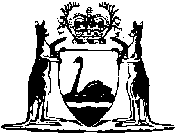 